Администрация муниципального образования «Город Астрахань» ПОСТАНОВЛЕНИЕ29 мая 2019 года № 245«О внесении изменений в постановление администрации муниципального образования «Город Астрахань» от 04.04.2018 № 231»В соответствии с Федеральным законом «Об общих принципах организации местного самоуправления в Российской Федерации», Уставом муниципального образования «Город Астрахань», постановлением администрации муниципального образования «Город Астрахань» от 09.06.2018 № 352 «Об утверждении Порядка разработки, утверждения и реализации ведомственных целевых программ муниципального образования «Город Астрахань», ПОСТАНОВЛЯЮ:1. Внести в постановление администрации муниципального образования «Город Астрахань» от 04.04.2018 № 231 «Об утверждении ведомственной целевой программы муниципального образования «Город Астрахань» «Строительство, реконструкция и капитальный ремонт объектов образования, физической культуры и спорта города Астрахани», с изменениями, внесенными постановлениями администрации муниципального образования «Город Астрахань» от 13.06.2018 № 358, от 21.08.2018 № 507, от 01.10.2018 № 580, от 11.10.2018 № 601, от 19.12.2018 № 674, от 04.02.2019 № 40, от 27.03.2019 № 127, следующие изменения:1.1. Изменения согласно приложению 1 к настоящему постановлению администрации муниципального образования «Город Астрахань».1.2. «Перечень программных мероприятий, показателей (индикаторов) и результатов ведомственной целевой программы «Строительство, реконструкция и капитальный ремонт объектов образования, физической культуры и спорта города Астрахани» изложить в новой редакции согласно приложению 2 к настоящему постановлению администрации муниципального образования «Город Астрахань».1.3. «Распределение расходов на реализацию ведомственной целевой программы муниципального образования «Город Астрахань» «Строительство, реконструкция и капитальный ремонт объектов образования, физической культуры и спорта города Астрахани» изложить в новой редакции согласно приложению 3 к настоящему постановлению администрации муниципального образования «Город Астрахань».2. Управлению информационной политики администрации муниципального образования «Город Астрахань»:2.1. Опубликовать настоящее постановление администрации муниципального образования «Город Астрахань» в средствах массовой информации.2.2. Разместить настоящее постановление администрации муниципального образования «Город Астрахань» на официальном сайте администрации муниципального образования «Город Астрахань».3. Управлению контроля и документооборота администрации муниципального образования «Город Астрахань»:3.1. Внести соответствующие изменения в поисково-справочную систему правовых актов администрации муниципального образования «Город Астрахань».3.2. Направить настоящее постановление администрации муниципального образования «Город Астрахань» в государственно-правовое управление администрации Губернатора Астраханской области для включения в регистр муниципальных нормативных правовых актов Астраханской области в установленный законом срок. 3.3. В течение 10 дней после дня принятия настоящего постановления администрации муниципального образования «Город Астрахань» направить его в прокуратуру города Астрахани для проведения антикоррупционной экспертизы и проверки на предмет законности.4. Настоящее постановление администрации муниципального образования «Город Астрахань» вступает в силу с момента его официального опубликования.5. Контроль за исполнением настоящего постановления администрации муниципального образования «Город Астрахань» возложить на начальника управления по капитальному строительству администрации муниципального образования «Город Астрахань».Глава администрации Р.Л. ХарисовПриложение 1 к постановлению администрации муниципального образования «Город Астрахань» от 29.05.2019 № 245Изменения, вносимые в постановление администрации муниципального образования «Город Астрахань» от 04.04.2018 № 231 «Об утверждении ведомственной целевой программы муниципального образования «Город Астрахань» «Строительство, реконструкция и капитальный ремонт объектов образования, физической культуры и спорта города Астрахани»1. Пункт «Объемы и источники финансирования Программы» паспорта ведомственной целевой программы муниципального образования «Город Астрахань» «Строительство, реконструкция и капитальный ремонт объектов образования, физической культуры и спорта города Астрахани» изложить в следующей редакции:2. Раздел 9 «Обоснование потребностей в необходимых ресурсах» ведомственной целевой программы муниципального образования «Город Астрахань» «Строительство, реконструкция и капитальный ремонт объектов образования, физической культуры и спорта города Астрахани» изложить в следующей редакции:«9. Обоснование потребностей в необходимых ресурсахОбщий объем средств, направляемых на реализацию мероприятий Программы, 1 375 985 533,70 руб., в том числе по годам:2018 год - 286 180 760,46 руб.;2019 год - 628 053 282,24 руб.;2020 год - 461 751 491,00 руб.Объем финансирования подлежит уточнению исходя из возможностей всех уровней бюджетов с корректировкой программных мероприятий, результатов их реализации и оценки эффективности.».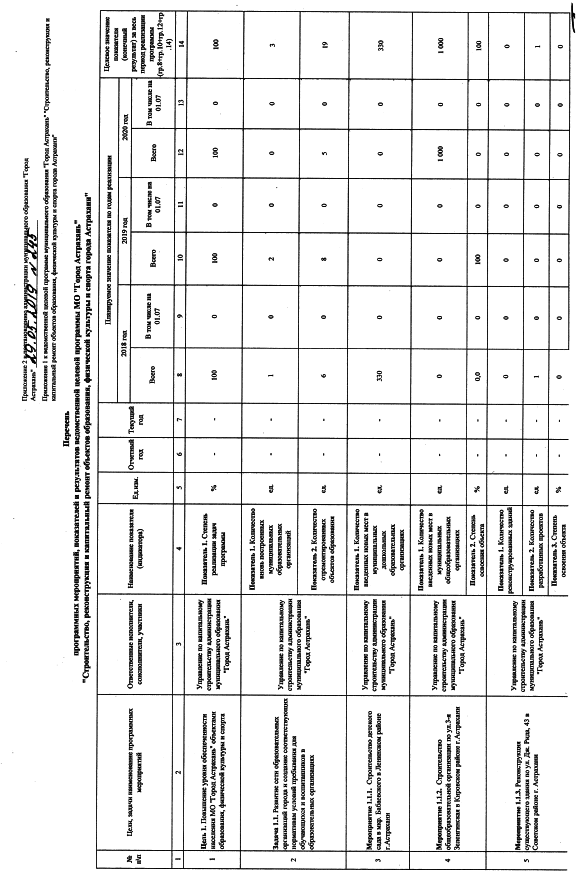 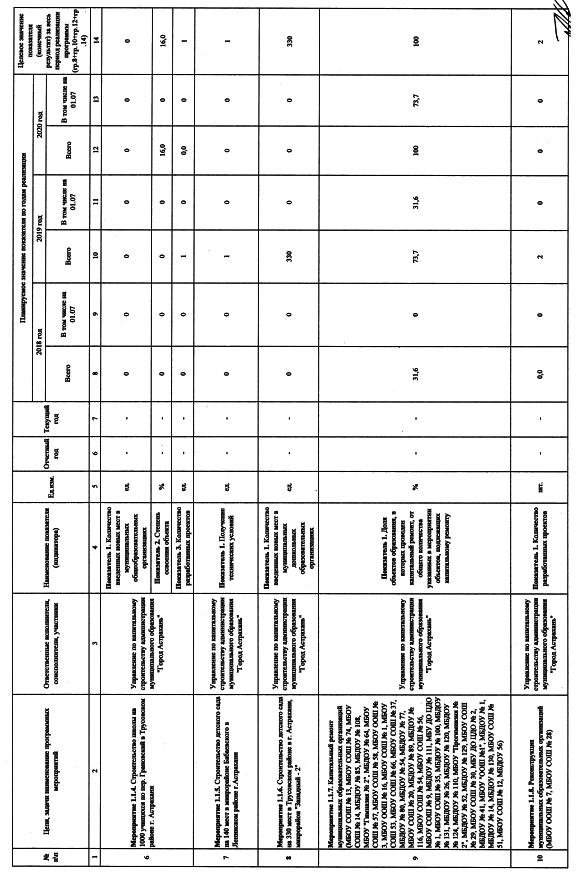 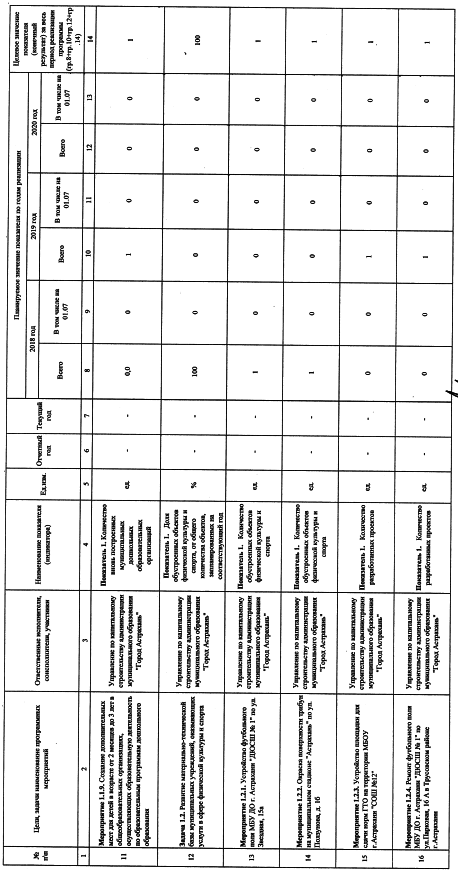 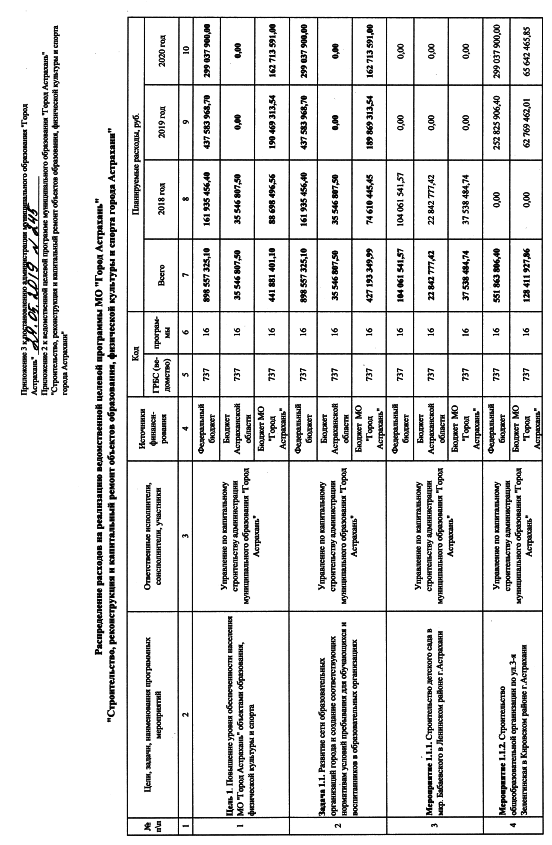 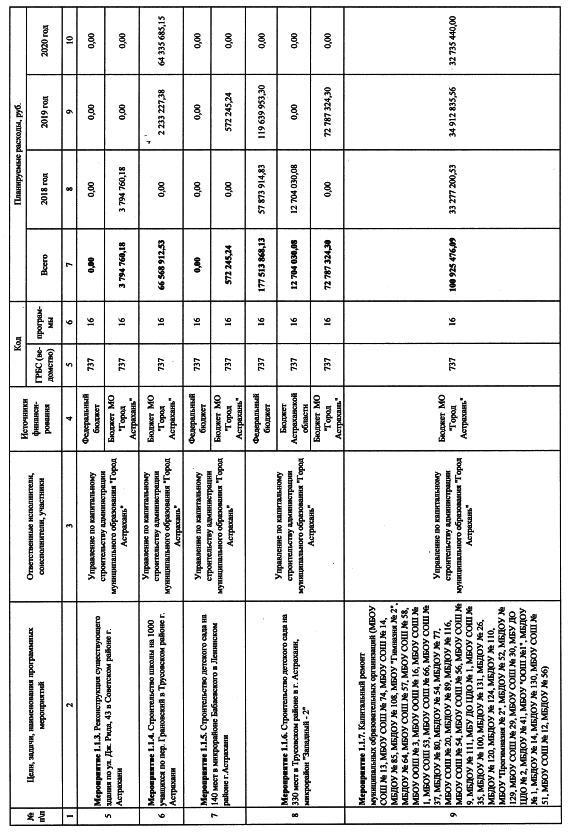 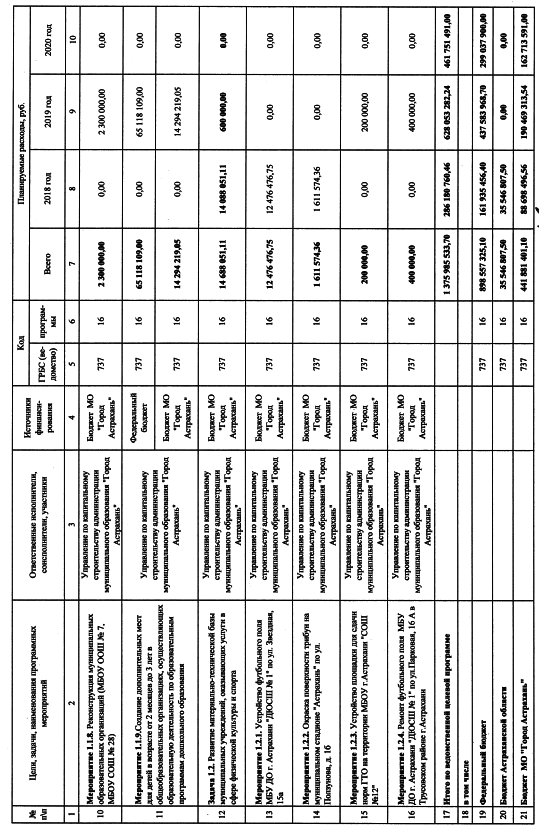 Объемы и источники финансированияПрограммыОбщий объем средств, направляемых на реализацию мероприятий, 1 375 985 533,70 руб., в том числе по годам:2018 - 286 180 760,46 руб.;2019 - 628 053 282,24 руб.;2020 - 461 751 491,00 руб.Из них по источникам финансирования.Средства бюджета МО «Город Астрахань», всего - 441 881 401,10 руб. в том числе по годам:2018 - 88 698 496,56 руб.;2019 - 190 469 313,54 руб.;2020 - 162 713 591,00 руб.Средства федерального бюджета, всего - 898 557 325,10 руб., в том числе по годам:2018 год - 161 935 456,40 руб.;2019 год - 437 583 968,70 руб.;2020 год - 299 037 900,00 руб.Средства бюджета Астраханской области, всего - 35 546 807,50 руб., в том числе по годам:2018 год - 35 546 807,50 руб. 